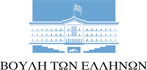 ΑΘΑΝΑΣΙΟΣ Ι. ΚΑΒΒΑΔΑΣΒουλευτής Ν. Λευκάδας αν. Γραμματέας Κ.Ο Νέας Δημοκρατίας	Αθήνα, 15 Σεπτεμβρίου 2016Α.Π.Εξ. 13/15-09-2016	 Προς: Υπουργό Εσωτερικών             και Διοικητικής Ανασυγκρότησης,             κ. Παναγιώτη ΚουρουπλήΘέμα: Προσθήκη της Λευκάδας στις ευεργετικές διατάξεις για την Κεφαλονιά του άρθρου 85 του σχεδίου νόμου για τους Ο.Τ.Α.  Αξιότιμε κ. Υπουργέ,Στο Σχέδιο Νόμου του Υπουργείου σας με τίτλο «Αυτοτελής Υπηρεσία Εποπτείας Ο.Τ.Α., Ρύθμιση θεμάτων Ο.Τ.Α. και άλλες διατάξεις, που τέθηκε στα τέλη Αυγούστου 2016 σε διαβούλευση και πρόκειται σύντομα να κατατεθεί στη Βουλή, περιλαμβάνεται ευεργετική ρύθμιση υπέρ της Περιφερειακής Ενότητας Κεφαλληνίας, προκειμένου να αντιμετωπιστούν τα αποτελέσματα και οι συνέπειες των σεισμών που έλαβαν χώρα στην Κεφαλονιά, στις 26.1.2014 και 3.2.2014. Ωστόσο, στις διατάζεις του εν λόγω νομοσχεδίου δεν περιλαμβάνονται αντίστοιχες ρυθμίσεις για να αντιμετωπιστούν τα αποτελέσματα του σεισμού που πραγματοποιήθηκε στη Λευκάδα στις 17.11.2015, ώστε να προκύπτει καταφανώς άνιση μεταχείριση της Λευκάδας έναντι της Κεφαλονιάς.Συγκεκριμένα, το άρθρο 85 του σχεδίου νόμου προβλέπει τα εξής:«Άρθρο 85: Χρηματικές δωρεές υπέρ της Περιφερειακής Ενότητας ΚεφαλληνίαςΜε απόφαση του Περιφερειακού Συμβουλίου, κατά παρέκκλιση των διατάξεων των Π.Δ. 30/1996 και του Π.Δ. 242/1996, επιτρέπεται η δωρεά χρημάτων από Περιφέρεια στην Περιφέρεια Ιονίων Νήσων υπέρ της Περιφερειακής Ενότητας Κεφαλληνίας, προκειμένου να αντιμετωπιστούν τα αποτελέσματα και οι συνέπειες των σεισμών που πραγματοποιήθηκαν στην Κεφαλονιά, στις 26.1.2014 και 3.2.2014.»Κύριε Υπουργέ, Κατόπιν, των ανωτέρω και δεδομένου ότι η Λευκάδα χαρακτηρίστηκε επίσης σεισμόπληκτη περιοχή με σχετική ΚΥΑ (ΦΕΚ Β’417/22-02-2015), αιτούμαι όπως προστεθεί στις ρυθμίσεις του άρθρου 85, το εξής:«(…) από Περιφέρεια στην Περιφέρεια Ιονίων Νήσων υπέρ της Περιφερειακής Ενότητας Κεφαλληνίας και της Περιφερειακής Ενότητας Λευκάδας, προκειμένου να αντιμετωπιστούν τα αποτελέσματα και οι συνέπειες των σεισμών που πραγματοποιήθηκαν στην Κεφαλονιά, στις 26.1.2014 και 3.2.2014 και στη Λευκάδα, στις 17.11.2015».Ευελπιστώ στην ανταπόκρισή σας και την ενσωμάτωση των ανωτέρω νομοτεχνικών βελτιώσεων.Με εκτίμηση,Αθανάσιος Ι. Καββαδάς                                                                                                      Βουλευτής Ν. Λευκάδας